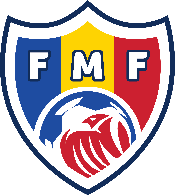 M E M O R A N D U M                                                                                                          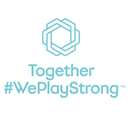 de participare comună la festivități fotbalistice ”WePlayStrong”pentru fete (a.n. 2011-2013) în cadrulProgramului de Dezvoltare Fotbalul Feminin (UEFA)Prezentul Memorandum este încheiat între Federația Moldovenească de Fotbal, în calitate de aplicant la festivități fotbalistice ”WePlayStrong”  pentru fete (a.n. 2011-2013) în cadrul Programului de Dezvoltare Fotbalul Feminin (UEFA 2020-2021), și ________________________în calitate de partener (beneficiar).Obiectul Memorandumului îl constituie colaborarea în organizarea și implementarea Proiectului Festival fotbalistic pentru fete (a.n. 2011-2013) ”WePlayStrong” (denumit în continuare Proiect), care va avea loc din septembrie 2020  până iunie inclusiv 2021. Aplicantul se obligă:să definitiveze conceptul Proiectului și etapele de derulare ale acestuia;să asigure derularea Proiectului conform etapelor festivalului, respectând termenele și angajamentele asumate;să informeze partenerul asupra oricăror modificări ce apar în planul inițial;să mențină legătura cu Partenerul privind realizările intermediare și cele finale ale Proiectului;să doneze Partenerului echipament sportiv, precum și materiale si produse promoționale, în valoare totală de 10 000 (zece mii) lei.Partenerul se obligă:să desemneze o echipă feminină de fotbal (a.n. 2011-2013) și să organizeze pregătirea pentru participarea acesteia la Proiect;echipa trebuie să fie formată cel puțin de zece fete;să prezinte date personale ale participanților (IDNO); să sprijine derularea Proiectului și să participă activ;să anunțe Aplicantul, în timp util, asupra oricăror modificări ce pot apărea.Prezentul Memorandum este încheiat in 2 (două) exemplare, câte unul pentru fiecare parte.Aplicant: Federația Moldovenească de FotbalNume: CEBAN NataliaFuncția: Inspector la Fotbal Feminin FMFData: ____________________Semnătura ______________________Partener: _________________________Nume: ___________________________Funcția: __________________________Data: ____________________Semnătura ______________________